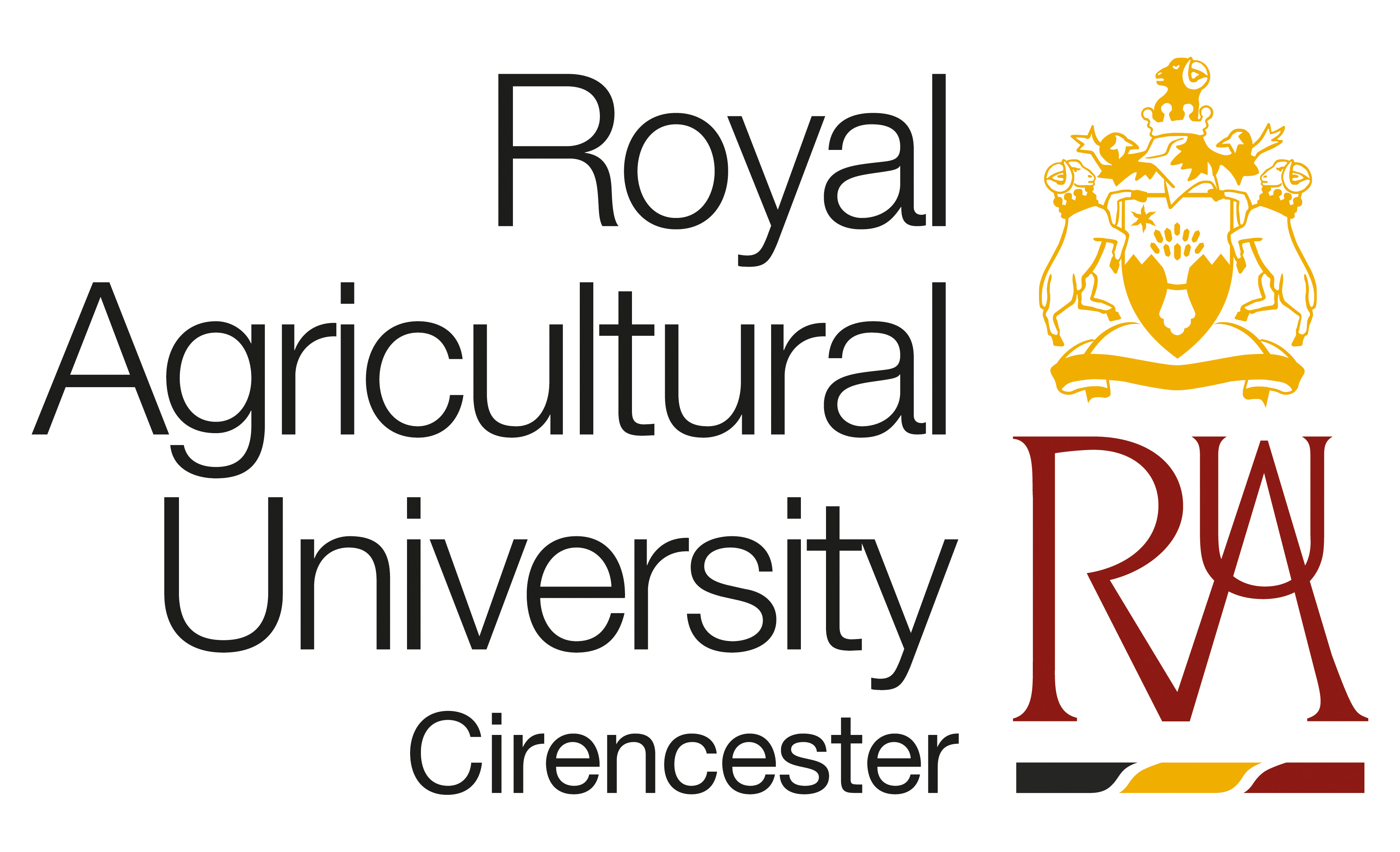 Royal Agricultural University Module HandbookModule Code: Module Title: Module Leader:	NameContact Details: e-mail, telephone no.**Please delete all surplus grey box guidance provided in the sections below prior to submission**1. Module Description[Include the rationale for the module, its relevance to specific programmes of study and an outline description of the main features of the module including pre-requisite requirements and further progression opportunities]2. Module Content[Detail the full content of the teaching programme for the module and indicate how individual teaching activities contribute to each of the key topic areas. Where appropriate, provide links to relevant chapters in key texts for prior reading]3. Module Teaching Programme[Set out the full programme of teaching and learning activities for the year, including key dates for setting and submission of coursework assignment(s) and examination(s)]4. Module Outcomes[Set out the full list of module outcomes, including the knowledge and understanding students will achieve through completion of module assessments and indicate any additional key intellectual, professional or transferable skills developed as part of the module’s learning activities]5. Module Assessment[Detail the full programme of assessments for the module, how each relates to the individual module outcomes, and the relevant weighting of each to the final module mark. Also include instructions on how assessments will be managed, including formal instruction on submission arrangements and penalties for late submission]6. Learning Resources[Include details of all learning resources available to students studying the module. This should include all key and supporting texts, listed in full Harvard style, together with any additional learning materials such as scientific journals, module web-pages, relevant internet sites, e-learning resources, etc.]7. Additional Information[Use this optional section to provide any further information appropriate to the module and its learning objectives. For example, this might include specific extracts from relevant documents to provide a clear focus for a student’s learning, or it might include examples of past module assessments, including coursework and examination questions, to provide guidance on how examination questions in particular may be structured. This section might also be used to provide the focus for student-led seminars or tutorial sessions held throughout the teaching period]